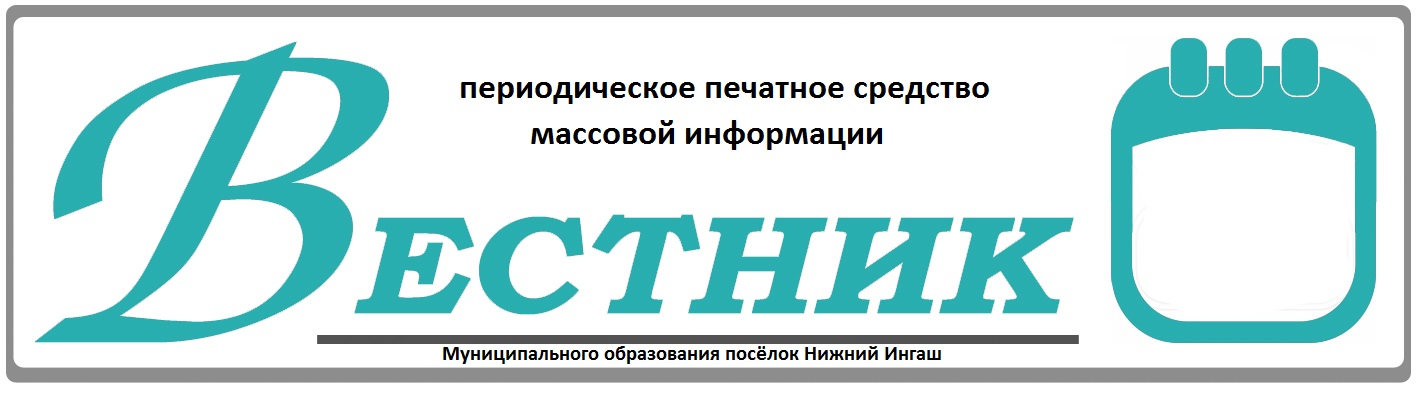 Официально________________________________                                                                     СОДЕРЖАНИЕ:ИЗВЕЩЕНИЕ О ПРОВЕДЕНИИ АУКЦИОНА НА ПРАВО ЗАКЛЮЧЕНИЯ ДОГОВОРОВ АРЕНДЫ ЗЕМЕЛЬНЫХ УЧАСТКОВ, ГОСУДАРСТВЕННАЯ СОБСТВЕННОСТЬ НА КОТОРЫЕ НЕ РАЗГРАНИЧЕНА1.Организатор  аукциона Администрация поселка Нижний Ингаш Нижнеингашского района Красноярского края.Место нахождения и почтовый адрес: 663850, Россия,  Красноярский край, Нижнеингашский район, пгт Нижний Ингаш, ул. Ленина, 160. Адрес электронной почты: nizhni_ingash@mail.ru, Официальный сайт:   https://nizhny-ingash.ru/Телефон: 8(39171)21-2-722.Уполномоченный орган.Администрация поселка Нижний Ингаш Нижнеингашского района Красноярского края.Место нахождения и почтовый адрес: 663850, Россия,  Красноярский край, Нижнеингашский район, пгт Нижний Ингаш, ул. Ленина, 160. Адрес электронной почты: nizhni_ingash@mail.ru, Официальный сайт:   https://nizhny-ingash.ru/Телефон: 8(39171)21-2-72Решение о проведении аукциона принято распоряжением администрации поселка Нижний Ингаш от 29.09.2023 № 179  «О проведении  аукциона на право заключения договоров аренды земельных участков, государственная собственность на которые не разграничена».3. Форма, место, дата и время проведения аукциона:Аукцион   является открытый по составу участников и по форме подачи предложений о размере арендной платы.Аукцион состоится 02 ноября  2023 года в 14:00 часов , по адресу: Россия, Красноярский  край, Нижнеингашский  район, пгт  Нижний Ингаш, ул. Ленина,160 (3 этаж, каб.№ 7). (при исчислении сроков, указанных в настоящем извещении, принимается время местное Красноярское)4.Сведения о предмете аукциона:5. Порядок приема заявок и прилагаемых к ним документов на участие в аукционе.Дата и время начала приема заявок  – 02.10.2023 года с 09 часов 00 минутДата и время окончания приема заявок –  31.10.2023 года в 17 часов 00 минутМесто приема заявок: Заявки подаются, начиная с даты и времени начала приема заявок по дату  и время окончания приема заявок, путем направления их Организатору аукциона посредством почтового отправления по адресу: 663850, Красноярский край, Нижнеингашский район, пгт. Нижний Ингаш, ул. Ленина, 160, либо представлены нарочным в рабочие дни с 8:00 до 12:00 и с 13:00 до 17:00, либо направлены на адрес электронной почты: nizhni_ingash@mail.ru;Дата определения участников аукциона: 01.11.2023 года Для участия в аукционе заявители представляют в установленный в извещении о проведении аукциона срок, следующие документы:1) заявка на участие в аукционе (форма заявки приведена в Приложении № 1 к настоящему извещению о проведении аукциона) с указанием банковских реквизитов счета для возврата задатка ;2) копии документов, удостоверяющих личность заявителя (для граждан);3) надлежащим образом заверенный перевод на русский язык документов о государственной регистрации юридического лица в соответствии с законодательством иностранного государства в случае, если заявителем является иностранное юридическое лицо;4) документы, подтверждающие внесение задатка.Один Претендент имеет право подать только одну заявку на участие в аукционе.Заявки подаются, начиная с даты  и времени начала приема заявок по дату и время окончания приема заявок, путем направления их Организатору аукциона посредством почтового отправления по адресу: 663850, Красноярский край, Нижнеингашский район, пгт. Нижний Ингаш, ул. Ленина, 160, либо представлены нарочным в рабочие дни с 8:00 до 12:00 и с 13:00 до 17:00, либо направлены на адрес электронной почты: nizhni_ingash@mail.ru;Заявка на участие в аукционе, поступившая по истечении срока приема заявок, возвращается заявителю в день ее поступления.Заявитель имеет право отозвать принятую организатором аукциона заявку на участие в аукционе до дня окончания срока приема заявок, уведомив об этом в письменной форме организатора аукциона. Организатор аукциона обязан возвратить заявителю внесенный им задаток в течение трех рабочих дней со дня поступления уведомления об отзыве заявки. В случае отзыва заявки заявителем позднее дня окончания срока приема заявок задаток возвращается в порядке, установленном для участников аукциона.Заявитель не допускается к участию в аукционе в следующих случаях:1) непредставление необходимых для участия в аукционе документов или представление недостоверных сведений;2) не поступление задатка на дату рассмотрения заявок на участие в аукционе;3) подача заявки на участие в аукционе лицом, которое в соответствии с настоящим Кодексом и другими федеральными законами не имеет права быть участником конкретного аукциона, покупателем земельного участка или приобрести земельный участок в аренду;4) наличие сведений о заявителе, об учредителях (участниках), о членах коллегиальных исполнительных органов заявителя, лицах, исполняющих функции единоличного исполнительного органа заявителя, являющегося юридическим лицом, в предусмотренном настоящей статьей реестре недобросовестных участников аукциона.6.  Порядок внесения задатка и его возврата2.1.Задаток для участия в аукционе вносится на расчетный счет организатора аукциона, по следующим реквизитам:УФК ПО КРАСНОЯРСКОМУ КРАЮ ( Администрация поселка Нижний Ингаш Нижнеингашского района Красноярского края) (л/с 05193010460)ИНН 2428001027 КПП 242801001сч 03100643000000011900ОТДЕЛЕНИЕ КРАСНОЯРСК БАНКА РОССИИ // УФК по Красноярскому краю г. КрасноярскБИК 010407105 ОКТМО 04639151Назначение платежа – задаток  для участия в аукционе.Задаток вносится единым платежом.Представление документов, подтверждающих внесение задатка, признается заключением соглашения о задатке.Задаток, перечисленный победителем аукциона, засчитывается в сумму платежа по договору аренды.Лицам, перечислившим задаток для участия в аукционе, денежные средства возвращаются в следующем порядке:- если заявитель отозвал принятую организатором аукциона заявку на участие в аукционе до дня окончания срока приема заявок, возврат задатка осуществляется в течение трех рабочих дней со дня поступления уведомления об отзыве заявки;- если заявитель отозвал принятую организатором аукциона заявку на участие в аукционе позднее дня окончания срока приема заявок, возврат задатка осуществляется в течение трех рабочих дней со дня подписания протокола о результатах аукциона;- если заявитель не допущен к участию в аукционе, возврат задатка осуществляется в течение трех рабочих дней со дня оформления протокола приема заявок на участие в аукционе;- если организатор аукциона принял решение об отказе в проведении аукциона, возврат задатка осуществляется в течение трех дней со дня принятия решения об отказе в проведении аукциона;- лицам, участвовавшим в аукционе, но не победившим в нем, задатки возвращаются в течение трех рабочих дней со дня подписания протокола о результатах аукциона.При уклонении или отказе победителя аукциона от заключения в установленный срок договора аренды земельного участка задаток ему не возвращается.Документом, подтверждающим внесение задатка на счет Организатора аукциона, является выписка со счета Организатора аукциона. 7. Порядок рассмотрения заявок на участие в аукционеОрганизатор аукциона ведет протокол рассмотрения заявок на участие в аукционе, который должен содержать сведения о заявителях, допущенных к участию в аукционе и признанных участниками аукциона, датах подачи заявок, внесенных задатках, а также сведения о заявителях, не допущенных к участию в аукционе, с указанием причин отказа в допуске к участию в нем. Заявитель, признанный участником аукциона, становится участником аукциона с даты подписания организатором аукциона протокола рассмотрения заявок. Протокол рассмотрения заявок на участие в аукционе подписывается организатором аукциона не позднее чем в течение одного дня со дня их рассмотрения и размещается на официальном сайте не позднее чем на следующий день после дня подписания протокола.Заявителям, признанным участниками аукциона, и заявителям, не допущенным к участию в аукционе, Организатор аукциона направляет уведомления о принятых в отношении них решениях не позднее дня, следующего после дня подписания протокола рассмотрения заявок.  В случае, если на основании результатов рассмотрения заявок на участие в аукционе принято решение об отказе в допуске к участию в аукционе всех заявителей или о допуске к участию в аукционе и признании участником аукциона только одного заявителя, аукцион признается несостоявшимся.В случае, если аукцион признан несостоявшимся и только один заявитель признан участником аукциона, организатор аукциона в течение десяти дней со дня подписания протокола рассмотрения заявок, обязан направить заявителю три экземпляра подписанного проекта договора аренды земельного участка. При этом размер ежегодной арендной платы или размер первого арендного платежа по договору аренды земельного участка определяется в размере, равном начальной цене предмета аукциона. В случае, если по окончании срока подачи заявок на участие в аукционе подана только одна заявка на участие в аукционе или не подано ни одной заявки на участие в аукционе, аукцион признается несостоявшимся. Если единственная заявка на участие в аукционе и заявитель, подавший указанную заявку, соответствуют всем требованиям и указанным в извещении о проведении аукциона условиям аукциона, организатор аукциона в течение десяти дней со дня рассмотрения указанной заявки обязан направить заявителю три экземпляра подписанного проекта договора аренды земельного участка. При этом размер ежегодной арендной платы или размер первого арендного платежа по договору аренды земельного участка определяется в размере, равном начальной цене предмета аукциона.7. Порядок проведения аукционаДата, время и место проведения аукциона: 02.11.2023, 14 часов 00 минут; Красноярский край, Нижнеингашский район, пгт Нижний Ингаш, ул.Ленина, 160, (3 этаж каб.№ 7).В ходе проведения аукциона участники аукциона подают предложения о цене предмета аукциона в соответствии со следующими требованиями:1) предложение о цене предмета аукциона увеличивает текущее максимальное предложение о цене предмета аукциона на величину "шага аукциона";2) участник аукциона не вправе подать предложение о цене предмета аукциона в случае, если текущее максимальное предложение о цене предмета аукциона подано таким участником аукциона. «Шаг аукциона» устанавливается в фиксированной сумме, составляющей 3 (три) процента начальной цены аренды, и не изменяется в течение всего аукциона.Во время проведения процедуры аукциона Организатор аукциона обеспечивает возможность участникам представления предложений о цене земельных участков.Победителем аукциона признается участник аукциона, предложивший наибольший размер ежегодной арендной платы за земельный участок.Результаты аукциона оформляются протоколом, который составляет организатор аукциона. Протокол о результатах аукциона составляется в двух экземплярах, один из которых передается победителю аукциона, а второй остается у организатора аукциона. Протокол о результатах аукциона размещается на официальном сайте в течение одного рабочего дня со дня подписания данного протокола.В случае, если в аукционе участвовал только один участник или при проведении аукциона не присутствовал ни один из участников аукциона, либо в случае, если после троекратного объявления предложения о начальной цене предмета аукциона не поступило ни одного предложения о цене предмета аукциона, которое предусматривало бы более высокую цену предмета аукциона, аукцион признается несостоявшимся8. Заключение договора арендыОрганизатор аукциона направляет победителю аукциона или единственному принявшему участие в аукционе его участнику три экземпляра подписанного проекта договора аренды земельного участка в десятидневный срок со дня составления протокола о результатах аукциона. При этом размер ежегодной арендной платы или размер первого арендного платежа по договору аренды земельного участка определяется в размере, предложенном победителем аукциона, или в случае заключения указанного договора с единственным принявшим участие в аукционе его участником устанавливается в размере, равном начальной цене предмета аукциона. Договор аренды заключается не ранее чем через десять дней со дня размещения информации о результатах аукциона на сайте www.torgi.gov.ru.Если договор аренды в течение тридцати дней со дня направления победителю аукциона проекта указанного договора не был им подписан и представлен в уполномоченный орган, Организатор аукциона предлагает заключить указанный договор иному участнику аукциона, который сделал предпоследнее предложение о цене предмета аукциона, по цене, предложенной победителем аукциона.Проект договора аренды представлен в Приложении № 2 к настоящему извещению.9.Заключительные положенияОрганизатор аукциона вправе отказаться от проведения аукциона в любое время, но не позднее чем за 3 (три) дня до наступления даты его проведения. Организатор аукциона в течение трех дней со дня принятия решения об отказе в проведении аукциона обязан известить участников аукциона об отказе в проведении аукциона и возвратить его участникам внесенные задатки.С иной информацией на право заключения договоров аренды земельных участков, государственная собственность на которые не разграничена, не указанной в данном информационном сообщении, в том числе с условиями Договора аренды, заявители могут ознакомиться по месту приема заявок.Все иные вопросы, касающиеся проведения аукциона, не нашедшие отражения в настоящем извещении, регулируются законодательством Российской Федерации.Приложение №1к извещению о проведении аукциона Заявкана участие в аукционе на право заключения договора аренды земельного участка, находящегося в государственной собственности1. Заявитель _____________________________________________________________________,                                                                 (полное наименование юридического лица/Ф.И.О. физического лица)именуемый далее Претендент, в лице ___________________________________________________                                                                                                                               (должность, фамилия, имя, отчество (для юридических лиц)действующего на основании __________________________________________________________(наименование документа, подтверждающего полномочия – для юридических лиц, паспортные данные – для физических лиц)принимая решение об участии в аукционе на право заключения договора аренды земельного участка, находящегося в государственной собственности с кадастровым номером:______________________________________________________________________________________(основные характеристики и местонахождение земельного участка)________________________________________________________________________________обязуется соблюдать условия аукциона, содержащиеся в извещении о проведении аукциона, опубликованном ________________________, а также порядок проведения аукциона, установленный Земельным Кодексом Российской Федерации.2. Настоящей заявкой Заявитель подтверждает свое намерение участвовать в аукционе, который состоится ____________________2023 г в _____ часов  ______ минут по адресу: Красноярский край, Нижнеингашский район, пгт Нижний Ингаш, ул.Ленина, 164, каб.10.2.Заявитель подтверждает, что он располагает данными об Организаторе аукциона, предмете аукциона, начальной цене предмета аукциона, «шаге аукциона», дате, времени проведения аукциона, порядке его проведения, порядке определения победителя, заключения договора аренды земельного участка и его условиях, последствиях уклонения от подписания договора аренды земельного участка.3.Заявитель подтверждает, что на дату подписания настоящей заявки он ознакомлен с характеристиками земельного участка с кадастровым номером________________________, указанными в извещении №____________________ аукциона.4.Подавая настоящую заявку на участие в аукционе, Заявитель обязуется соблюдать условия его проведения, содержащиеся в извещении.5.Заявитель подтверждает, что на дату подписания настоящей заявки он ознакомлен с документами, содержащими сведения о земельном участке, имел возможность ознакомиться посредством осмотра с фактическим состоянием земельного участка, на который имеется свободный доступ, претензий к указанным документам и состоянию земельного участка не имеет.6.Заявитель согласен на участие в аукционе на указанных в извещении условиях.7.Заявитель осведомлен о том, что он вправе отозвать настоящую заявку в порядке, установленном в извещении.8. Заявитель осведомлен о том, что сведения о победителе аукциона, уклонившемся от заключения договора аренды земельного участка, и об иных лицах, с которыми указанный договор заключается и которые уклонились от его заключения, включаются в реестр недобросовестных участников аукциона, задаток, внесенный такими лицами не возвращается.9.Заявитель подтверждает, что ознакомлен с положениями Федерального закона от 27 июля 2006 г. № 152-ФЗ «О персональных данных», права и обязанности в области защиты персональных данных ему разъяснены.10.Заявитель согласен на обработку своих персональных данных и персональных данных доверителя (в случае передоверия).11. Сведения о Заявителе:___________________________________________________________________________________(юридический адрес, контактный телефон – для юридических лиц, адрес регистрации, контактный телефон для физических лиц)___________________________________________________________________________________Банковские реквизиты___________________________________________________________________________________________________________________________________________________	                                     (для возврата задатков)К заявке прилагаются документы:1. ____________________________________________________________________на _________л.2. ____________________________________________________________________на _________л.3. ____________________________________________________________________на _________л.*Заявка должна быть заполнена по всем пунктамПриложение №2к извещению о проведении аукционаДОГОВОР АРЕНДЫ № _____земельного участка, государственная собственность на который не разграниченапгт Нижний Ингаш Нижнеингашского района Красноярского края__________  (дата)Отдел по имущественным и земельным отношениям администрации Нижнеингашского района от имени муниципального образования Нижнеингашский район Красноярского края в лице _______________________________, действующего на основании Положения, именуемый в дальнейшем «Арендодатель», и ____________________________________,  именуемый в дальнейшем «Арендатор»,             (Ф.И.О.)и именуемые в дальнейшем «Стороны», на основании   протокола комиссии  № __ рассмотрения заявок на участие в аукционе на право заключения договора аренды земельного участка, находящегося в государственной собственности от ________  (протокола комиссии №  о результатах торгов в форме аукциона на право заключения договора аренды земельного участка, находящегося в государственной собственности от _______) (далее – протокол аукциона),     заключили настоящий договор (далее - Договор) о нижеследующем:1.  Предмет Договора1.1.	Арендодатель предоставляет, а Арендатор принимает в аренду
земельный участок из категории земель: __________________ с кадастровым номером ____________________, находящийся по адресу: __________________________ (далее - Участок), с разрешенным использованием: ___________________________, площадью ____ кв.м.1.2.	На Участке имеются: ________________________.2. Срок ДоговораЗемельный участок считается переданным Арендодателем и принятым Арендатором в аренду  в соответствии с протоколом аукциона  сроком на ___________ года (лет) с ________ г. по ________ г. Стороны установили, что условия настоящего Договора применяются к их отношениям, возникшим до заключения Договора, а именно со дня подписания протокола аукциона.3. Размер и условия внесения арендной платы3.1.Годовой размер арендной платы установлен в результате аукциона и составляет _________ (_______________) рублей. Периодом внесения арендной платы является год (квартал).(Размер арендной платы в квартал составляет:____)   3.2.Арендная плата не облагается налогом на добавленную стоимость.   3.3.Внесенный Арендодателем для участия в торгах задаток в размере ________ (________) рублей засчитывается в счет оплаты арендной платы.3.4.Арендная плата по настоящему договору начисляется с _______ г.3.5.Арендная плата за Участок за период с __________ г. по ____________ составляет  _________ (_________) руб. и вносится арендатором до ___________. Арендная плата за последующие годы уплачивается в срок до 10 января текущего года.(Арендная плата вносится Арендатором ежеквартально до десятого числа первого месяца квартала, за который вносится плата).3.6. Арендная плата уплачивается на счет Управления  федерального  казначейства  по Красноярскому краю ________________________________________________________________3.7.Исполнением  обязательства  по   внесению   арендной  платы  является  дата
поступления арендной платы на счет, указанный в п. 3.6. Договора.3.8.Не использование Участка Арендатором не освобождает его от обязанности по внесению арендной платы.3.9.Внесение арендной платы по настоящему Договору осуществляется отдельным платежным документом. В графе «Назначение платежа» обязательно указывается период, за который производится оплата, дата и номер договора аренды.3.10. Копии платежных документов с отметкой банка, подтверждающих перечисление арендной платы за земельный участок, в десятидневный срок после оплаты направляются Арендодателю.4. Права и обязанности Сторон4.1.	Арендодатель имеет право:4.1.1.Требовать досрочного расторжения Договора в случаях, предусмотренных п.2 ст.46 Земельного кодекса Российской Федерации, а так же при нарушении порядков и сроков внесения арендной платы более двух раз подряд.4.1.2 На беспрепятственный доступ на территорию арендуемого земельного участка с целью его осмотра на предмет соблюдения условий Договора, а также требований земельного законодательства.4.1.3. На возмещение убытков, причиненных ухудшением качества Участка и экологической обстановки в результате хозяйственной деятельности арендатора, а также по иным основаниям, предусмотренным законодательством Российской Федерации.4.2.	Арендодатель обязан:4.2.1.	Выполнять в полном объеме все условия Договора.4.3.	Арендатор имеет право:В соответствии с действующим законодательством в  установленном  порядке,  сдавать  Участок  в субаренду.4.4. Арендатор обязан:4.4.1.Выполнять в полном объеме все условия Договора.4.4.2.Использовать Участок в соответствии с целевым назначением и разрешенным
использованием.4.4.3.Уплачивать в размере и на условиях,  установленных Договором арендную плату.4.4.4.Обеспечить Арендодателю (его законным представителям), представителям
органов государственного земельного надзора доступ на Участок по их требованию.4.4.5.В течение 10 дней после подписания Договора и изменений к нему передать его (их) на государственную регистрацию в Управление Федеральной службы государственной регистрации, кадастра и картографии по Красноярскому краю.4.4.6.	Письменно сообщить Арендодателю не позднее, чем за 3  (три) месяца о
предстоящем освобождении Участка как в связи с окончанием срока действия Договора, так
и при досрочном его освобождении.4.4.7.Не допускать действий, приводящих к ухудшению экологической обстановки на арендуемом земельном участке и прилегающих к нему территориях, а также выполнять
работы по благоустройству территории.4.4.8.Выполнять на участке в соответствии с требованиями эксплуатационных служб
условия  содержания и  эксплуатации  инженерных коммуникаций,  сооружений,  дорог,
проездов и не препятствовать их ремонту и обслуживанию.4.4.9.Немедленно извещать Арендодателя и соответствующие государственные органы о  всякой  аварии  или  ином  событии,  нанесшем  (или  грозящим  нанести)  Участку, а также близлежащим участкам ущерб, и своевременно принимать все возможные меры по предотвращению угрозы и против дальнейшего разрушения или повреждения Участка.4.4.10.После окончания срока действия Договора передать Участок Арендодателю по
акту приема-передачи в состоянии и качестве не хуже первоначального.4.4.11.Письменно в десятидневный срок уведомить Арендодателя об изменении своих реквизитов.4.4.12.Заключать путем подписания уполномоченным лицом и скреплением печатью
дополнительные соглашения к настоящему Договору.4.4.13.Арендодатель и Арендатор имеют иные права и несут иные
обязанности, установленные законодательством Российской Федерации.5. Ответственность Сторон5.1.За нарушение условий Договора Стороны несут ответственность, предусмотренную законодательством Российской Федерации.5.2.За   нарушение   срока   внесения   арендной   платы   по   Договору,   Арендатор выплачивает Арендодателю пени из расчета 0,1 % от размера невнесенной
арендной платы за каждый календарный день просрочки. Пени перечисляются в порядке,
предусмотренном п. 3.5 Договора.5.3.Ответственность Сторон за нарушение обязательств по Договору, вызванных
действием обстоятельств непреодолимой силы, регулируется законодательством Российской
Федерации.6. Передача Участков6.1.Арендатор осмотрел участки в натуре. Участки соответствуют количественным и качественным характеристикам, указанным в настоящем договоре, находятся в удовлетворительном состоянии, пригодном для использования в соответствии с целями и условиями предоставления.6.2.Настоящий договор имеет силу акта приема-передачи Участков.7. Изменение, расторжение и прекращение Договора7.1.Все   изменения  и   (или)  дополнения   к  Договору оформляются Сторонами в письменной форме и подлежат государственной регистрации в
установленных законом случаях.7.2.Договор может быть, расторгнут по требованию Арендодателя по решению суда на основании и в порядке, установленном гражданским законодательством.7.3.Действие настоящего договора прекращается со следующего дня соответствующего месяца и числа последнего года срока.8. Рассмотрение и урегулирование споров8.1.   Все   споры  между   Сторонами,   возникающие   по   Договору,   разрешаются   в соответствии с законодательством Российской Федерации.9. Особые условия договора9.1. Договор вступает в силу с даты его государственной регистрации в Управлении Федеральной службы государственной регистрации, кадастра и картографии по Красноярскому краю.9.2.Договор составлен в 3 (трех) экземплярах, имеющих одинаковую юридическую
силу, из которых по одному экземпляру хранится у Сторон, один экземпляр передается в Управление Федеральной службы государственной регистрации, кадастра и картографии по Красноярскому краю.10. Реквизиты СторонАрендодатель: отдел по имущественным и земельным отношениям администрации Нижнеингашского района от имени муниципального образования Нижнеингашский район Красноярского краяЮридический адрес, почтовый адрес: 663850, Россия, Красноярский край, Нижнеингашский район, п. Нижний Ингаш, ул. Ленина, 164.ИНН: 2428004050, КПП: 242801001, ОКПО: 75786060, ОГРН: 1052415006115, ОКТМО: 04239151Телефон: 8 (391-71) 2-12-39; Факс: 8(391-71) 2-12-39, е-mail: ingash-kizo@mail.ru.Арендатор:  __________________________________________________________________11. Подписи Сторон.Арендодатель:                                                                  Арендатор:_________________ ____________                                  ________________ _____________                                                 _________ г.                                                                       __________ г. 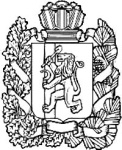 АДМИНИСТРАЦИЯ ПОСЕЛКА НИЖНИЙ ИНГАШНИЖНЕИНГАШСКОГО РАЙОНА КРАСНОЯРСКОГО КРАЯ    ПОСТАНОВЛЕНИЕ 27.09.2023г.                                    пгт. Нижний Ингаш                                       № 205О внесении изменений в постановление администрации  поселка Нижний Ингаш Нижнеингашского района Красноярского края от 03.11.2015г. №308  «Об утверждении  муниципальной программы «Развитие жизнеобеспечения на территории МО п. Нижний Ингаш»       В соответствии со ст. 179 Бюджетного кодекса Российской Федерации,  постановлением   от 01.10.2021г. №159  «Об утверждении порядка принятия решений о разработке муниципальных программ муниципального образования поселок Нижний Ингаш, их формирования и реализации», ПОСТАНОВЛЯЮ:1.   Внести в постановление администрации поселка Нижний Ингаш Нижнеингашского района Красноярского края от 03.11.2015г. №308 «Об утверждении  муниципальной программы «Развитие жизнеобеспечения на территории МО п. Нижний Ингаш»» (далее - Постановление), следующие изменения:         в разделе  1.  «Паспорт муниципальной программы»:         в строке  «Объемы и источники обеспечения программы» после слов  «Объем финансирования программы составит» цифры «41 362 535,93» заменить цифрами «42 045 056,93»,  в том  числе по годам:         2023 год:         Районный бюджет - 582 521,00 руб.;         Местный бюджет   -7 134 295,89 руб.;в разделе 6. «Распределение планируемых расходов по мероприятиям программы, подпрограммам»:        в строке после слов  «Объем финансирования муниципальной программы составляет в сумме» цифры «41 362 535,93» заменить цифрами «42 045 056,93», в том числе:          2023 год  объем финансирования  - 13 478 016,89  руб.;        приложение №3,4 к паспорту муниципальной программы  «Развитие жизнеобеспечения на территории  МО п. Нижний Ингаш»  изложить в новой редакции согласно приложениям №3,4 к  данному постановлению;        в  разделе 1. Паспорт подпрограммы 4  «Жилищно-коммунальное хозяйство на территории МО п. Нижний Ингаш» - (МП), внести следующие изменения:        в строке  «Объемы  и источники финансирования подпрограммы на период действия подпрограммы с указанием источников финансирования по годам реализации подпрограммы»:        в строке после слов «Общий объем средств составляет» цифры «4 217 362,12» заменить цифрами «4 799 883,13», в том числе по годам:        2023 год - 1 713 024,60  руб.;        в разделе 8. «Распределение планируемых расходов по мероприятиям подпрограммы»:        в строке  после слов «Общий  объем средств на реализацию подпрограммы составляет» цифры «4 217 362,13» заменить цифрами «4 799 883,13», в том числе по годам:         2023 год - 1 713 024,60  руб.;         приложение №2,3 к паспорту  подпрограммы 4  «Жилищно-коммунальное хозяйство на территории МО п. Нижний Ингаш»   к МП,   изложить в новой редакции  согласно приложениям №2,3 к данному постановлению.       в  разделе 1. Паспорт подпрограммы 5 «Благоустройство на  территории МО п. Нижний Ингаш» - (МП), внести следующие изменения:        в строке  «Объем  и источники финансирования подпрограммы на период действия подпрограммы с указанием на источники финансирования по годам реализации подпрограммы»:        в строке после слов «Общий объем финансирования составит» цифры «13 359 672,54»  заменить цифрами «13 459 672,54», в том числе по годам:       2023 год -  4 043 838,28  руб.;        в разделе 7. «Распределение планируемых расходов по мероприятиям подпрограммы»:        в строке  после слов «Общий  объем средств на реализацию подпрограммы составляет» цифры «13 359 672,54» заменить цифрами «13 459 672,54» в том числе по годам:       2023 год -  4 043 838,28  руб.;       приложение №2,3 к паспорту  подпрограммы 5  «Благоустройство территории МО п. Нижний Ингаш»   к МП, изложить в новой редакции  согласно приложениям №2,3 к данному постановлению.2.    Постановление вступает в силу со дня, следующего за днем   его официального опубликования в периодическом  печатном  средстве массовой информации «Вестник муниципального образования поселок Нижний Ингаш» и  подлежит размещению на официальном сайте администрации  поселка (https://nizhny-ingash.ru/).    Глава поселка Нижний Ингаш                                                                    Б.И. ГузейПриложение №3                                                                                                                                      к Паспорту муниципальной программы«Развитие  жизнеобеспечения  на территории МО п. Нижний Ингаш»Информация о распределении планируемых расходов по отдельным мероприятиям программы и подпрограммам муниципальной программы поселка Нижний ИнгашПриложение №4                                                                                                                                      к Паспорту муниципальной программы«Развитие  жизнеобеспечения  на территории  МО п. Нижний Ингаш»Ресурсное обеспечение и прогнозная оценка расходов на реализацию целей муниципальной программы«Развитие жизнеобеспечения на территории МО п. Нижний Ингаш»с учетом источников финансирования, в том числе по уровням бюджетных системПриложение №2к подпрограмме 4  «Жилищно-коммунальное хозяйство натерритории  МО п. Нижний Ингаш», реализуемая в рамках муниципальной программы «Развитие  жизнеобеспечения  на территории МО п. Нижний Ингаш»Перечень мероприятий  подпрограммы 4Приложение №3к подпрограмме 4  « Жилищно-коммунальное хозяйство на территории  МО п. Нижний Ингаш», реализуемая в рамках муниципальной программы «Развитие  жизнеобеспечения  на территории МО п. Нижний Ингаш»Распределение планируемых объемов финансированияподпрограммы по источникам и направлениям расходования средств бюджетов  поселенияПриложение №2к подпрограмме 5  «Благоустройство территории  МО п. Нижний Ингаш»                                              реализуемая в рамках муниципальной программы «Развитие  жизнеобеспечения  на территории МО п. Нижний Ингаш»Перечень мероприятий  подпрограммы 5Приложение №3к подпрограмме 5 « Благоустройство на  территории  МО п. Нижний Ингаш», реализуемая в рамках муниципальной программы «Развитие  жизнеобеспечения  на территории МО п. Нижний Ингаш»Распределение планируемых объемов финансированияподпрограммы по источникам и направлениям расходования средств поселенияУчредители:Нижнеингашский поселковый Совет депутатовАдминистрация поселка Нижний ИнгашНижнеингашского районаКрасноярского края663850 Красноярский край,Нижнеингашский район, пгт. Нижний Ингаш, ул. Ленина, 160                                                                   Ответственный                                 за выпуск:            Выходит                                     Смыкова С.В.             1 раз в месяц           Распространение                         Телефон:               Бесплатно                                8 (39171) 22-4-18                   Тираж                                   8 (39171) 22-1-19           30 экземпляров                           Факс:                                                                                                                               8 (39171) 21-3-10    1Извещение о проведении аукциона на право заключения договоров аренды земельных участков, государственная собственность на которые не разграниченастр. 1-222Постановление от 27.09.2023 № 205 О внесении изменений в постановление администрации  поселка Нижний Ингаш Нижнеингашского района Красноярского края от 03.11.2015г. №308  «Об утверждении  муниципальной программы «Развитие жизнеобеспечения на территории МО п. Нижний Ингаш»стр. 23-38Лот № 1 Лот № 1 Месторасположение земельного участкаРоссийская Федерация, Красноярский край, Нижнеингашский район, пгт Нижний Ингаш, ул. Дачная, 3АКадастровый номер земельного участка24:28:3803001:31Площадь земельного участка, кв.м.1349Категория земель/ разрешенное использование/ цель использованияЗемли населенных пунктов / для ведения личного подсобного хозяйства (приусадебный земельный участок);Срок аренды20 летНачальный размер арендной платы в год, руб.3294,87Шаг аукциона, руб. (3% начальной цены предмета аукциона)98,85Размер задатка, руб. (не менее 20% начальной цены предмета аукциона)658,97Права на земельный участокГосударственная собственность на земельный участок не разграничена.  Права на земельный участок не зарегистрированы.Ограничения прав на земельный участоквид ограничения (обременения) земельного участка: отсутствует.Порядок ознакомления с земельными участками:Осмотр земельного участка осуществляется заявителем самостоятельно в любое время, присутствие представителя Организатора аукциона не требуется. Предельные параметры разрешенного строительства объекта капитального строительства:В соответствии с  Правилами землепользования и застройки муниципального образования городского поселения поселок Нижний Ингаш Нижнеингашского района Красноярского края, утверждёнными решением Нижнеингашского поселкового Совета депутатов №35-186 от 25.12.2012, земельный участок относиться к территориальной зоне индивидуальной жилой застройки (1-3 этажа) (ЖЗ-105).В зоне индивидуальной жилой застройки (1-3 этажа)(ЖЗ-105) установлены следующие предельные параметры разрешённого строительства: 1. Жилые зоны предназначены для застройки жилыми домами малой, средней этажности, индивидуальными жилыми домами.2. В жилых зонах могут допускаться следующие вспомогательные виды разрешенного использования: размещение отдельно стоящих, встроенных или пристроенных объектов социально-бытового, торгового, административно-делового, культового назначения, объектов здравоохранения, стоянок автомобильного транспорта, гаражей, объектов, связанных с проживанием граждан и не оказывающих негативного воздействия на окружающую среду. 3. Строительство, реконструкция на территориях жилых зон могут быть осуществлены только в соответствии с разрешенными видами использования земельных участков и объектов капитального строительства, установленными градостроительными регламентами. 4. Объекты благоустройства придомовых территорий (проезды, площадки для временной стоянки автотранспорта, площадки для игр и занятий спортом, малые архитектурные формы и др.) в соответствии с нормативами и проектной документацией относятся к основным видам разрешенного использования земельных участков и объектов капитального строительства. 5. Изменение функционального назначения жилых помещений допускается в отношении помещений, расположенных на первых этажах жилых домов при условии обеспечения отдельных входов со стороны красных линий улиц и организации загрузочных площадок. Вид функционального назначения указанных помещений устанавливается в соответствии с градостроительными регламентами.6. Субъекты землепользования в жилых зонах обязаны содержать придомовые (внутриквартальные) территории в порядке и чистоте, сохранять зеленые насаждения, беречь объекты благоустройства.8. Жилищное строительство может осуществляться как по индивидуальным, так и по типовым проектам, подготовленным и согласованным в установленном действующим законодательством порядке. 9. В кварталах (микрорайонах) жилой застройки, а также при объектах, характеризующихся интенсивной посещаемостью, следует предусматривать необходимое количество автостоянок в соответствии со СНиП 2.07.01-89* «Градостроительство. Планировка и застройки городских и сельских поселений».10. При осуществлении индивидуального жилищного строительства (проектировании) необходимо соблюдать требования, установленные градостроительным планом земельного участка. 11. По окончании строительства объекта индивидуального жилищного строительства и до обращения с заявлением о выдаче разрешения на ввод объекта в эксплуатацию индивидуальный застройщик обязан выполнить исполнительную топографическую съемку вновь созданных и измененных объектов индивидуального жилищного строительства, инженерных коммуникаций, благоустройства и озеленения участка, а также произвести устройство выезда до проезжей части из того же материала, что и проезжая часть.12. Исполнительная топографическая съемка законченных строительством объектов индивидуального жилищного строительства и трасс инженерных коммуникаций производится органом архитектуры и градостроительства либо лицензированной организацией за счет застройщика.13. Предельные (минимальные и (или) максимальные) размеры земельных участков и предельные параметры разрешенного строительства, реконструкции объектов капитального строительства могут включать в себя:1) предельные (минимальные и (или) максимальные) размеры земельных участков, в том числе их площадь;2) минимальные отступы от границ земельных участков в целях определения мест допустимого размещения зданий, строений, сооружений, за пределами которых запрещено строительство зданий, строений, сооружений;3) предельное количество этажей или предельную высоту зданий, строений, сооружений;4) максимальный процент застройки в границах земельного участка, определяемый как отношение суммарной площади земельного участка, которая может быть застроена, ко всей площади земельного участка;5) минимальный процент озеленения для территорий жилых кварталов, детских дошкольных и спортивных площадок для общеобразовательных учреждений среднего (полного) общего образования;7) показатели общей площади помещений (минимальные и/или максимальные) для вспомогательных видов разрешенного использования;8) иные показатели.14. Сочетания указанных параметров и их значения устанавливаются индивидуально применительно к каждой территориальной зоне, отображенной на карте градостроительного зонирования. 15. Границы зон с особыми условиями использования территорий, устанавливаемые в соответствии с действующим законодательством Российской Федерации, могут не совпадать с границами территориальных зон. Разрешенное использование земельных участков и объектов капитального строительства в границах указанных зон и территорий допускается при условии соблюдения ограничения их использования. Информация о возможности подключения объектов капитального строительства к сетям инженерно-технического обеспеченияВозможность подключения объектов капитального строительства к сетям инженерно-технического обеспечения отсутствуетЛот №2 Лот №2 Месторасположение земельного участкаРоссийская Федерация, Красноярский край, Нижнеингашский район, пгт Нижний Ингаш, ул. Любови Шевцовой, 6и/3аКадастровый номер земельного участка24:28:2901002:829Площадь земельного участка, кв.м.747Категория земель/ разрешенное использование/ цель использованияЗемли населенных пунктов / для ведения личного подсобного хозяйства (приусадебный земельный участок);Срок аренды20 летНачальный размер арендной платы в год, руб.1506,74Шаг аукциона, руб. (3% начальной цены предмета аукциона)45,20Размер задатка, руб. (не менее 20% начальной цены предмета аукциона)301,35Права на земельный участокГосударственная собственность на земельный участок не разграничена.  Права на земельный участок не зарегистрированы.Ограничения прав на земельный участокВид ограничения (обременения) земельного участка: ограничения прав на земельный участок, предусмотренные статьей 56 Земельного кодекса Российской Федерации; срок действия: c 20.04.2023; реквизиты документа-основания: КАРТА-ПЛАН от 01.07.2015 № б/н выдан: ООО"СибКЦ"; о приемке землеустроительной документации от 14.08.2015 № 59/21113 выдан: Управление Федеральной службы государственной регистрации, кадастра и картографии по Красноярскому краю; доверенность от 26.12.2013 № 122Н/88 выдан: Нотариус Красноярского нотариального округа; ЗАЯВЛЕНИЕ О внесении сведений об охранной зоне объектов электросетевого хозяйства в Государственный кадастр недвижимости от 16.09.2015 № 24-28/2015/09-16-1 выдан: ОАО "МРСК-Сибири".Вид ограничения (обременения): ограничения прав на земельный участок, предусмотренные статьей 56 Земельного кодекса Российской Федерации; срок действия: c 20.04.2023; реквизиты документа-основания: КАРТА-ПЛАН от 01.07.2015 № б/н выдан: ООО"СибКЦ"; о приемке землеустроительной документации от 14.08.2015 № 59/21113 выдан: Управление Федеральной службы государственной регистрации, кадастра и картографии по Красноярскому краю; доверенность от 26.12.2013 № 122Н/88 выдан: Нотариус Красноярского нотариального округа; ЗАЯВЛЕНИЕ О внесении сведений об охранной зоне объектов электросетевого хозяйства в Государственный кадастр недвижимости от 16.09.2015 №24-28/2015/09-16-3 выдан: ОАО "МРСК-Сибири". Земельный участок подлежит снятию с государственного кадастрового учета по истечении пяти лет со дня его государственного кадастрового учета, если на него не будут зарегистрированы права.  Порядок ознакомления с земельными участками:Осмотр земельного участка осуществляется заявителем самостоятельно в любое время, присутствие представителя Организатора аукциона не требуется. Предельные параметры разрешенного строительства объекта капитального строительства:В соответствии с  Правилами землепользования и застройки муниципального образования городского поселения поселок Нижний Ингаш Нижнеингашского района Красноярского края, утверждёнными решением Нижнеингашского поселкового Совета депутатов №35-186 от 25.12.2012, земельный участок относиться к территориальной зоне индивидуальной жилой застройки (1-3 этажа) (ЖЗ-105).1. Жилые зоны предназначены для застройки жилыми домами малой, средней этажности, индивидуальными жилыми домами.2. В жилых зонах могут допускаться следующие вспомогательные виды разрешенного использования: размещение отдельно стоящих, встроенных или пристроенных объектов социально-бытового, торгового, административно-делового, культового назначения, объектов здравоохранения, стоянок автомобильного транспорта, гаражей, объектов, связанных с проживанием граждан и не оказывающих негативного воздействия на окружающую среду. 3. Строительство, реконструкция на территориях жилых зон могут быть осуществлены только в соответствии с разрешенными видами использования земельных участков и объектов капитального строительства, установленными градостроительными регламентами. 4. Объекты благоустройства придомовых территорий (проезды, площадки для временной стоянки автотранспорта, площадки для игр и занятий спортом, малые архитектурные формы и др.) в соответствии с нормативами и проектной документацией относятся к основным видам разрешенного использования земельных участков и объектов капитального строительства. 5. Изменение функционального назначения жилых помещений допускается в отношении помещений, расположенных на первых этажах жилых домов при условии обеспечения отдельных входов со стороны красных линий улиц и организации загрузочных площадок. Вид функционального назначения указанных помещений устанавливается в соответствии с градостроительными регламентами.6. Субъекты землепользования в жилых зонах обязаны содержать придомовые (внутриквартальные) территории в порядке и чистоте, сохранять зеленые насаждения, беречь объекты благоустройства.8. Жилищное строительство может осуществляться как по индивидуальным, так и по типовым проектам, подготовленным и согласованным в установленном действующим законодательством порядке. 9. В кварталах (микрорайонах) жилой застройки, а также при объектах, характеризующихся интенсивной посещаемостью, следует предусматривать необходимое количество автостоянок в соответствии со СНиП 2.07.01-89* «Градостроительство. Планировка и застройки городских и сельских поселений».10. При осуществлении индивидуального жилищного строительства (проектировании) необходимо соблюдать требования, установленные градостроительным планом земельного участка. 11. По окончании строительства объекта индивидуального жилищного строительства и до обращения с заявлением о выдаче разрешения на ввод объекта в эксплуатацию индивидуальный застройщик обязан выполнить исполнительную топографическую съемку вновь созданных и измененных объектов индивидуального жилищного строительства, инженерных коммуникаций, благоустройства и озеленения участка, а также произвести устройство выезда до проезжей части из того же материала, что и проезжая часть.12. Исполнительная топографическая съемка законченных строительством объектов индивидуального жилищного строительства и трасс инженерных коммуникаций производится органом архитектуры и градостроительства либо лицензированной организацией за счет застройщика.13. Предельные (минимальные и (или) максимальные) размеры земельных участков и предельные параметры разрешенного строительства, реконструкции объектов капитального строительства могут включать в себя:1) предельные (минимальные и (или) максимальные) размеры земельных участков, в том числе их площадь;2) минимальные отступы от границ земельных участков в целях определения мест допустимого размещения зданий, строений, сооружений, за пределами которых запрещено строительство зданий, строений, сооружений;3) предельное количество этажей или предельную высоту зданий, строений, сооружений;4) максимальный процент застройки в границах земельного участка, определяемый как отношение суммарной площади земельного участка, которая может быть застроена, ко всей площади земельного участка;5) минимальный процент озеленения для территорий жилых кварталов, детских дошкольных и спортивных площадок для общеобразовательных учреждений среднего (полного) общего образования;7) показатели общей площади помещений (минимальные и/или максимальные) для вспомогательных видов разрешенного использования;8) иные показатели.14. Сочетания указанных параметров и их значения устанавливаются индивидуально применительно к каждой территориальной зоне, отображенной на карте градостроительного зонирования. 15. Границы зон с особыми условиями использования территорий, устанавливаемые в соответствии с действующим законодательством Российской Федерации, могут не совпадать с границами территориальных зон. Разрешенное использование земельных участков и объектов капитального строительства в границах указанных зон и территорий допускается при условии соблюдения ограничения их использования. Информация о возможности подключения объектов капитального строительства к сетям инженерно-технического обеспеченияВозможность подключения объектов капитального строительства к сетям инженерно-технического обеспечения отсутствуетЛот № 3 Лот № 3 Месторасположение земельного участкаРоссийская Федерация, Красноярский край, Нижнеингашский район, п. Шарбыш, ул. Трактовая, 11Кадастровый номер земельного участка24:28:2904001:314Площадь земельного участка, кв.м.5456Категория земель/ разрешенное использование/ цель использованияЗемли населенных пунктов / для ведения личного подсобного хозяйства (приусадебный земельный участок);Срок аренды20 летНачальный размер арендной платы в год, руб.3349,71Шаг аукциона, руб. (3% начальной цены предмета аукциона)100,49Размер задатка, руб. (не менее 20% начальной цены предмета аукциона)669,94Права на земельный участокГосударственная собственность на земельный участок не разграничена.  Права на земельный участок не зарегистрированы.Ограничения прав на земельный участоквид ограничения (обременения) земельного участка: отсутствует.Порядок ознакомления с земельными участками:Осмотр земельного участка осуществляется заявителем самостоятельно в любое время, присутствие представителя Организатора аукциона не требуется. Предельные параметры разрешенного строительства объекта капитального строительства:В соответствии с  Правилами землепользования и застройки муниципального образования городского поселения поселок Нижний Ингаш Нижнеингашского района Красноярского края, утверждёнными решением Нижнеингашского поселкового Совета депутатов №35-186 от 25.12.2012, земельный участок относиться к территориальной зоне индивидуальной жилой застройки (1-3 этажа) (ЖЗ-105).В зоне индивидуальной жилой застройки (1-3 этажа) (ЖЗ-105) установлены следующие предельные параметры разрешённого строительства: 1. Жилые зоны предназначены для застройки жилыми домами малой, средней этажности, индивидуальными жилыми домами.2. В жилых зонах могут допускаться следующие вспомогательные виды разрешенного использования: размещение отдельно стоящих, встроенных или пристроенных объектов социально-бытового, торгового, административно-делового, культового назначения, объектов здравоохранения, стоянок автомобильного транспорта, гаражей, объектов, связанных с проживанием граждан и не оказывающих негативного воздействия на окружающую среду. 3. Строительство, реконструкция на территориях жилых зон могут быть осуществлены только в соответствии с разрешенными видами использования земельных участков и объектов капитального строительства, установленными градостроительными регламентами. 4. Объекты благоустройства придомовых территорий (проезды, площадки для временной стоянки автотранспорта, площадки для игр и занятий спортом, малые архитектурные формы и др.) в соответствии с нормативами и проектной документацией относятся к основным видам разрешенного использования земельных участков и объектов капитального строительства. 5. Изменение функционального назначения жилых помещений допускается в отношении помещений, расположенных на первых этажах жилых домов при условии обеспечения отдельных входов со стороны красных линий улиц и организации загрузочных площадок. Вид функционального назначения указанных помещений устанавливается в соответствии с градостроительными регламентами.6. Субъекты землепользования в жилых зонах обязаны содержать придомовые (внутриквартальные) территории в порядке и чистоте, сохранять зеленые насаждения, беречь объекты благоустройства.8. Жилищное строительство может осуществляться как по индивидуальным, так и по типовым проектам, подготовленным и согласованным в установленном действующим законодательством порядке. 9. В кварталах (микрорайонах) жилой застройки, а также при объектах, характеризующихся интенсивной посещаемостью, следует предусматривать необходимое количество автостоянок в соответствии со СНиП 2.07.01-89* «Градостроительство. Планировка и застройки городских и сельских поселений».10. При осуществлении индивидуального жилищного строительства (проектировании) необходимо соблюдать требования, установленные градостроительным планом земельного участка. 11. По окончании строительства объекта индивидуального жилищного строительства и до обращения с заявлением о выдаче разрешения на ввод объекта в эксплуатацию индивидуальный застройщик обязан выполнить исполнительную топографическую съемку вновь созданных и измененных объектов индивидуального жилищного строительства, инженерных коммуникаций, благоустройства и озеленения участка, а также произвести устройство выезда до проезжей части из того же материала, что и проезжая часть.12. Исполнительная топографическая съемка законченных строительством объектов индивидуального жилищного строительства и трасс инженерных коммуникаций производится органом архитектуры и градостроительства либо лицензированной организацией за счет застройщика.13. Предельные (минимальные и (или) максимальные) размеры земельных участков и предельные параметры разрешенного строительства, реконструкции объектов капитального строительства могут включать в себя:1) предельные (минимальные и (или) максимальные) размеры земельных участков, в том числе их площадь;2) минимальные отступы от границ земельных участков в целях определения мест допустимого размещения зданий, строений, сооружений, за пределами которых запрещено строительство зданий, строений, сооружений;3) предельное количество этажей или предельную высоту зданий, строений, сооружений;4) максимальный процент застройки в границах земельного участка, определяемый как отношение суммарной площади земельного участка, которая может быть застроена, ко всей площади земельного участка;5) минимальный процент озеленения для территорий жилых кварталов, детских дошкольных и спортивных площадок для общеобразовательных учреждений среднего (полного) общего образования;7) показатели общей площади помещений (минимальные и/или максимальные) для вспомогательных видов разрешенного использования;8) иные показатели.14. Сочетания указанных параметров и их значения устанавливаются индивидуально применительно к каждой территориальной зоне, отображенной на карте градостроительного зонирования. 15. Границы зон с особыми условиями использования территорий, устанавливаемые в соответствии с действующим законодательством Российской Федерации, могут не совпадать с границами территориальных зон. Разрешенное использование земельных участков и объектов капитального строительства в границах указанных зон и территорий допускается при условии соблюдения ограничения их использования. Информация о возможности подключения объектов капитального строительства к сетям инженерно-технического обеспеченияВозможность подключения объектов капитального строительства к сетям инженерно-технического обеспечения отсутствуетЛот № 4 Лот № 4 Месторасположение земельного участкаРоссийская Федерация, Красноярский край, Нижнеингашский район, пгт. Нижний Ингаш, ул. Красная площадь, д.15, кв.2Кадастровый номер земельного участка24:28:2901013:104Площадь земельного участка, кв.м.355Категория земель/ разрешенное использование/ цель использованияЗемли населенных пунктов / личное подсобное хозяйство;Срок аренды20 летНачальный размер арендной платы в год, руб.891,40Шаг аукциона, руб. (3% начальной цены предмета аукциона)26,74Размер задатка, руб. (не менее 20% начальной цены предмета аукциона)178,28Права на земельный участокГосударственная собственность на земельный участок не разграничена.  Права на земельный участок не зарегистрированы.Ограничения прав на земельный участоквид ограничения (обременения) земельного участка:  ограничения прав на земельный участок, предусмотренные статьей 56 Земельного кодекса Российской Федерации; срок действия: c 11.08.2023; реквизиты документа- основания: КАРТА-ПЛАН от 01.10.2015 № б/н выдан: ООО"СибКЦ"; о приемке землеустроительной документации от 14.08.2015 № 59/21113 выдан: Управление Федеральной службы государственной регистрации, кадастра и картографии по Красноярскому краю; постановление об установлении границ зон с особыми условиями использования территории от 10.09.2015 № 229 выдан: исполняющий обязанности Главы поселка Нижний Ингаш Нижнеингашского района Красноярского края; ЗАЯВЛЕНИЕ О внесении сведений об охранной зоне объектов электросетевого хозяйства в Государственный кадастр недвижимости от 10.09.2015 № 944 выдан: Администрация поселка Нижний Ингаш; распоряжение от 23.04.2015 № 41 выдан: и.о. Главы поселка Нижний Ингаш Нижнеингашского района Красноярского края.Порядок ознакомления с земельными участками:Осмотр земельного участка осуществляется заявителем самостоятельно в любое время, присутствие представителя Организатора аукциона не требуется. Предельные параметры разрешенного строительства объекта капитального строительства:В соответствии с  Правилами землепользования и застройки муниципального образования городского поселения поселок Нижний Ингаш Нижнеингашского района Красноярского края, утверждёнными решением Нижнеингашского поселкового Совета депутатов №35-186 от 25.12.2012, земельный участок относиться к территориальной зоне индивидуальной жилой застройки (1-3 этажа) (ЖЗ-105).В зоне индивидуальной жилой застройки (1-3 этажа)(ЖЗ-105) установлены следующие предельные параметры разрешённого строительства: 1. Жилые зоны предназначены для застройки жилыми домами малой, средней этажности, индивидуальными жилыми домами.2. В жилых зонах могут допускаться следующие вспомогательные виды разрешенного использования: размещение отдельно стоящих, встроенных или пристроенных объектов социально-бытового, торгового, административно-делового, культового назначения, объектов здравоохранения, стоянок автомобильного транспорта, гаражей, объектов, связанных с проживанием граждан и не оказывающих негативного воздействия на окружающую среду. 3. Строительство, реконструкция на территориях жилых зон могут быть осуществлены только в соответствии с разрешенными видами использования земельных участков и объектов капитального строительства, установленными градостроительными регламентами. 4. Объекты благоустройства придомовых территорий (проезды, площадки для временной стоянки автотранспорта, площадки для игр и занятий спортом, малые архитектурные формы и др.) в соответствии с нормативами и проектной документацией относятся к основным видам разрешенного использования земельных участков и объектов капитального строительства. 5. Изменение функционального назначения жилых помещений допускается в отношении помещений, расположенных на первых этажах жилых домов при условии обеспечения отдельных входов со стороны красных линий улиц и организации загрузочных площадок. Вид функционального назначения указанных помещений устанавливается в соответствии с градостроительными регламентами.6. Субъекты землепользования в жилых зонах обязаны содержать придомовые (внутриквартальные) территории в порядке и чистоте, сохранять зеленые насаждения, беречь объекты благоустройства.8. Жилищное строительство может осуществляться как по индивидуальным, так и по типовым проектам, подготовленным и согласованным в установленном действующим законодательством порядке. 9. В кварталах (микрорайонах) жилой застройки, а также при объектах, характеризующихся интенсивной посещаемостью, следует предусматривать необходимое количество автостоянок в соответствии со СНиП 2.07.01-89* «Градостроительство. Планировка и застройки городских и сельских поселений».10. При осуществлении индивидуального жилищного строительства (проектировании) необходимо соблюдать требования, установленные градостроительным планом земельного участка. 11. По окончании строительства объекта индивидуального жилищного строительства и до обращения с заявлением о выдаче разрешения на ввод объекта в эксплуатацию индивидуальный застройщик обязан выполнить исполнительную топографическую съемку вновь созданных и измененных объектов индивидуального жилищного строительства, инженерных коммуникаций, благоустройства и озеленения участка, а также произвести устройство выезда до проезжей части из того же материала, что и проезжая часть.12. Исполнительная топографическая съемка законченных строительством объектов индивидуального жилищного строительства и трасс инженерных коммуникаций производится органом архитектуры и градостроительства либо лицензированной организацией за счет застройщика.13. Предельные (минимальные и (или) максимальные) размеры земельных участков и предельные параметры разрешенного строительства, реконструкции объектов капитального строительства могут включать в себя:1) предельные (минимальные и (или) максимальные) размеры земельных участков, в том числе их площадь;2) минимальные отступы от границ земельных участков в целях определения мест допустимого размещения зданий, строений, сооружений, за пределами которых запрещено строительство зданий, строений, сооружений;3) предельное количество этажей или предельную высоту зданий, строений, сооружений;4) максимальный процент застройки в границах земельного участка, определяемый как отношение суммарной площади земельного участка, которая может быть застроена, ко всей площади земельного участка;5) минимальный процент озеленения для территорий жилых кварталов, детских дошкольных и спортивных площадок для общеобразовательных учреждений среднего (полного) общего образования;7) показатели общей площади помещений (минимальные и/или максимальные) для вспомогательных видов разрешенного использования;8) иные показатели.14. Сочетания указанных параметров и их значения устанавливаются индивидуально применительно к каждой территориальной зоне, отображенной на карте градостроительного зонирования. 15. Границы зон с особыми условиями использования территорий, устанавливаемые в соответствии с действующим законодательством Российской Федерации, могут не совпадать с границами территориальных зон. Разрешенное использование земельных участков и объектов капитального строительства в границах указанных зон и территорий допускается при условии соблюдения ограничения их использования. Информация о возможности подключения объектов капитального строительства к сетям инженерно-технического обеспеченияВозможность подключения объектов капитального строительства к сетям инженерно-технического обеспечения отсутствуетПодпись претендента(его уполномоченного представителя)        _______________      М.П. (для юридических лиц)Отметка о принятии заявки организаторомторгов: ___ час. ___ мин.«___» _________202_                                                                                         входящий номер заявки по журналу приема заявок на участие в торгах __________________Документы приняты:                                                               _______________________________________                                                                                                   Статус (муниципальная программа, подпрограмма)Наименование  программы, подпрограммыНаименование ГРБСКод бюджетной классификации Код бюджетной классификации Код бюджетной классификации Код бюджетной классификации Расходы 
(Руб.), годыРасходы 
(Руб.), годыРасходы 
(Руб.), годыРасходы 
(Руб.), годыРасходы 
(Руб.), годыСтатус (муниципальная программа, подпрограмма)Наименование  программы, подпрограммыНаименование ГРБСКВСРРзПрКЦСРКВРОчереднойфинансовый2022 годТекущийпериод2023 год Первый  2024 год  планового периодаВторой 2025 год планового периодИтог за период2022-2025гг.Муниципальная программа«Развитие  жизнеобеспечения на территории п. Нижний Ингаш» всего расходные обязательства по программе55100.0                                                                                                                                                                                                                                                                                                                                                                                                                                                                                                                                                                                                                                                               00.0000.000014 642 311,5313 478 016,896 863 992,797 060 735,7242 045 056,93Муниципальная программа«Развитие  жизнеобеспечения на территории п. Нижний Ингаш» в том числе по ГРБС:хххМуниципальная программа«Развитие  жизнеобеспечения на территории п. Нижний Ингаш» Администрации п. Нижний Ингаш55100.000.0000.000014 642 311,5313 478 016,896 863 992,797 060 735,7242 045 056,93Подпрограмма 1«Защита от чрезвычайных ситуаций природного и техногенного характера и обеспечение пожарной безопасности населения на территории  МО п. Нижний Ингаш»всего расходные обязательства по подпрограмме551  00.000.0000.0000627 947,961 348 579,00802 600,00888 000,003 667 126,96Подпрограмма 1«Защита от чрезвычайных ситуаций природного и техногенного характера и обеспечение пожарной безопасности населения на территории  МО п. Нижний Ингаш»в том числе по ГРБС:хххПодпрограмма 1«Защита от чрезвычайных ситуаций природного и техногенного характера и обеспечение пожарной безопасности населения на территории  МО п. Нижний Ингаш»Администрации п. Нижний Ингаш55100.000.0000.0000627 947,961 348 579,00802 600,00888 000,003 667 126,96Подпрограмма 2«Транспортное обслуживание населения на территории  МО п. Нижний Ингаш»всего расходные обязательства по подпрограмме55100.000.0000.00000,000,000,000,000,00Подпрограмма 2«Транспортное обслуживание населения на территории  МО п. Нижний Ингаш»в том числе по ГРБС:хххПодпрограмма 2«Транспортное обслуживание населения на территории  МО п. Нижний Ингаш»Администрации п. Нижний Ингаш55100.000.0000.00000,000,000,000,000,00Подпрограмма 3«Дорожное хозяйство на территории  МО п. Нижний Ингаш»всего расходные обязательства по подпрограмме55100.000.0000.0000 7 434 727,295 922 575,011 164 900,001 247 700,0015 769 902,30Подпрограмма 3«Дорожное хозяйство на территории  МО п. Нижний Ингаш»в том числе по ГРБС:хххАдминистрации п. Нижний Ингаш55100.000.0000.0000 7 434 727,295 922 575,011 164 900,00 1 247 700,0015 769 902,30Подпрограмма 4«Жилищно-коммунальное хозяйство на территории МО п. Нижний Ингаш»всего расходные обязательства по подпрограмме55100.000.0000.00001 116  858,531 713 024,60985 000,00985 000,00 4 799 883,13Подпрограмма 4«Жилищно-коммунальное хозяйство на территории МО п. Нижний Ингаш»в том числе по ГРБС:хххПодпрограмма 4«Жилищно-коммунальное хозяйство на территории МО п. Нижний Ингаш»Администрации п. Нижний Ингаш55100.000.0000.00001 116 858,531 713 024,60985 000,00985 000,004 799 883,13Подпрограмма 5«Благоустройство  на территории  МО п. Нижний Ингаш»всего расходные обязательства по подпрограмме55100.000.0000.00002 464 305,754 043 838,283 461 492,793 490 035,7213 459 672,54Подпрограмма 5«Благоустройство  на территории  МО п. Нижний Ингаш»в том числе по ГРБС:хххПодпрограмма 5«Благоустройство  на территории  МО п. Нижний Ингаш»Администрации п. Нижний Ингаш55100.000.0000.00002 464 305,754 043 838,283 461 492,793 490 035,7213 459 672,54Подпрограмма 6«Благоустройство придомовых территорий МКД и частный сектор на территории МО п. Нижний  Ингаш»всего расходные обязательства по подпрограмме55100.000.0000.00002 798 472,00200 000,00200 000,00200 000,003 398 472,00Подпрограмма 6«Благоустройство придомовых территорий МКД и частный сектор на территории МО п. Нижний  Ингаш»в том числе по ГРБС:хххПодпрограмма 6«Благоустройство придомовых территорий МКД и частный сектор на территории МО п. Нижний  Ингаш»Администрации п. Нижний Ингаш55100.000.0000.00002 798 472,00200 000,00200 000,00200 000,003 398 472,00Подпрограмма 7«Повышение  безопасности дорожного движения  в МО п. Нижний Ингаш на 2020-2024 годы»всего расходные обязательства по подпрограмме55100.000.0000.0000200 000,00250 000,00250 000,00250 000,00950 000,00Подпрограмма 7«Повышение  безопасности дорожного движения  в МО п. Нижний Ингаш на 2020-2024 годы»в том числе по ГРБС:хххПодпрограмма 7«Повышение  безопасности дорожного движения  в МО п. Нижний Ингаш на 2020-2024 годы»Администрации п. Нижний Ингаш55100.000.0000.0000200 000,00250 000,00250 000,00250 000,00950 000,00СтатусНаименование муниципальной программы, подпрограммы муниципальной программыОтветственный исполнитель, соисполнителиОценка расходов
(Руб.), годыОценка расходов
(Руб.), годыОценка расходов
(Руб.), годыОценка расходов
(Руб.), годыОценка расходов
(Руб.), годыСтатусНаименование муниципальной программы, подпрограммы муниципальной программыОтветственный исполнитель, соисполнителиОчереднойфинансовый2022 годТекущийпериод2023 год Первый  2024 год  планового периодаВторой 2025 год планового периодИтог за период2022-2025гг.Муниципальная программаМуниципальная программа «Развитие  жизнеобеспечения  на территории  МО п. Нижний Ингаш»Всего:                    14 642 311,53 13 478 016,89 6 863 992,797 060 735,7242 045 056,93Муниципальная программаМуниципальная программа «Развитие  жизнеобеспечения  на территории  МО п. Нижний Ингаш»в том числе:             ---- -Муниципальная программаМуниципальная программа «Развитие  жизнеобеспечения  на территории  МО п. Нижний Ингаш»краевой бюджет       9 131 895,005 761 200,00768 100,00853 500,0016 514 695,00Муниципальная программаМуниципальная программа «Развитие  жизнеобеспечения  на территории  МО п. Нижний Ингаш»районный бюджет255 000,00582 521,00--837 521,00Муниципальная программаМуниципальная программа «Развитие  жизнеобеспечения  на территории  МО п. Нижний Ингаш»местный бюджет5 255 416,537 134 295,89 6 095 892,796 207 235,7224 692 840,93Муниципальная программаМуниципальная программа «Развитие  жизнеобеспечения  на территории  МО п. Нижний Ингаш»внебюджетные  источники:               -----Муниципальная программаМуниципальная программа «Развитие  жизнеобеспечения  на территории  МО п. Нижний Ингаш»бюджеты муниципальных образований  района-----Муниципальная программаМуниципальная программа «Развитие  жизнеобеспечения  на территории  МО п. Нижний Ингаш»юридические лица-----Подпрограмма 1«Защита от чрезвычайных ситуаций природного и техногенного характера и обеспечение пожарной безопасности населения на территории  МО п. Нижний Ингаш»Всего:                    627 947,961 348 579,00802 600,00888 000,003 667 126,96Подпрограмма 1«Защита от чрезвычайных ситуаций природного и техногенного характера и обеспечение пожарной безопасности населения на территории  МО п. Нижний Ингаш»в том числе:             Подпрограмма 1«Защита от чрезвычайных ситуаций природного и техногенного характера и обеспечение пожарной безопасности населения на территории  МО п. Нижний Ингаш»краевой бюджет       595 600,00 1 280 200,00768 100,00853 500,003 497 400,00Подпрограмма 1«Защита от чрезвычайных ситуаций природного и техногенного характера и обеспечение пожарной безопасности населения на территории  МО п. Нижний Ингаш»районный бюджет----Подпрограмма 1«Защита от чрезвычайных ситуаций природного и техногенного характера и обеспечение пожарной безопасности населения на территории  МО п. Нижний Ингаш»местный бюджет32 347,9668 379,0034 500,0034 500,00169 726,96Подпрограмма 1«Защита от чрезвычайных ситуаций природного и техногенного характера и обеспечение пожарной безопасности населения на территории  МО п. Нижний Ингаш»внебюджетные  источники:               ----Подпрограмма 1«Защита от чрезвычайных ситуаций природного и техногенного характера и обеспечение пожарной безопасности населения на территории  МО п. Нижний Ингаш»бюджеты муниципальных образований  района-----Подпрограмма 1«Защита от чрезвычайных ситуаций природного и техногенного характера и обеспечение пожарной безопасности населения на территории  МО п. Нижний Ингаш»юридические лица-----Подпрограмма 2«Транспортное обслуживание населения на территории  МО п. Нижний Ингаш»Всего:        -----Подпрограмма 2«Транспортное обслуживание населения на территории  МО п. Нижний Ингаш»в том числе:             -----Подпрограмма 2«Транспортное обслуживание населения на территории  МО п. Нижний Ингаш»краевой бюджет       -----Подпрограмма 2«Транспортное обслуживание населения на территории  МО п. Нижний Ингаш»районный бюджет-----Подпрограмма 2«Транспортное обслуживание населения на территории  МО п. Нижний Ингаш»местный бюджет-----Подпрограмма 2«Транспортное обслуживание населения на территории  МО п. Нижний Ингаш»внебюджетные  источники:               -----Подпрограмма 2«Транспортное обслуживание населения на территории  МО п. Нижний Ингаш»бюджеты муниципальных образований  района-----Подпрограмма 2«Транспортное обслуживание населения на территории  МО п. Нижний Ингаш»юридические лица-----Подпрограмма 3«Дорожное хозяйствона территории  МО п. Нижний Ингаш»Всего:        7 434 727,29 5 922 575,011 164 900,00 1 247 700,0015 769 902,30Подпрограмма 3«Дорожное хозяйствона территории  МО п. Нижний Ингаш»в том числе:             -----Подпрограмма 3«Дорожное хозяйствона территории  МО п. Нижний Ингаш»краевой бюджет       5 782 295,004 481 000,00--10 263 295,00Подпрограмма 3«Дорожное хозяйствона территории  МО п. Нижний Ингаш»районный бюджет-----Подпрограмма 3«Дорожное хозяйствона территории  МО п. Нижний Ингаш»местный бюджет1 652 432,291 441 575,011 164 900,00 1 247 000,005 506 607,30Подпрограмма 3«Дорожное хозяйствона территории  МО п. Нижний Ингаш»внебюджетные  источники:               -----Подпрограмма 3«Дорожное хозяйствона территории  МО п. Нижний Ингаш»бюджеты муниципальных образований  района-----Подпрограмма 3«Дорожное хозяйствона территории  МО п. Нижний Ингаш»юридические лица-----Подпрограмма 4«Жилищно-коммунальное хозяйство на территории МО п. Нижний Ингаш»Всего:        1 116 858,531 130 503,60985 000,00985 000,004 799 883,13Подпрограмма 4«Жилищно-коммунальное хозяйство на территории МО п. Нижний Ингаш»в том числе:             -----Подпрограмма 4«Жилищно-коммунальное хозяйство на территории МО п. Нижний Ингаш»краевой бюджет       -----Подпрограмма 4«Жилищно-коммунальное хозяйство на территории МО п. Нижний Ингаш»районный бюджет255 000,00582 521,00--837 521,00Подпрограмма 4«Жилищно-коммунальное хозяйство на территории МО п. Нижний Ингаш»местный бюджет861 858,531 130 503,60985 000,00985 000,003 962 362,13Подпрограмма 4«Жилищно-коммунальное хозяйство на территории МО п. Нижний Ингаш»внебюджетные  источники:               -----Подпрограмма 4«Жилищно-коммунальное хозяйство на территории МО п. Нижний Ингаш»бюджеты муниципальных образований  района-----Подпрограмма 4«Жилищно-коммунальное хозяйство на территории МО п. Нижний Ингаш»юридические лица-----Подпрограмма 5«Благоустройство  на территории  МО п. Нижний Ингаш»Всего:        2 464 305,754 043 838,283 461 492,793 490 035,7213 459 672,54Подпрограмма 5«Благоустройство  на территории  МО п. Нижний Ингаш»в том числе:             -----Подпрограмма 5«Благоустройство  на территории  МО п. Нижний Ингаш»краевой бюджет       -----Подпрограмма 5«Благоустройство  на территории  МО п. Нижний Ингаш»районный бюджет-----Подпрограмма 5«Благоустройство  на территории  МО п. Нижний Ингаш»местный бюджет2 464 305,754 043 838,283 461 492,793 490 035,7213 459 672,54Подпрограмма 5«Благоустройство  на территории  МО п. Нижний Ингаш»внебюджетные  источники:               ----Подпрограмма 5«Благоустройство  на территории  МО п. Нижний Ингаш»бюджеты муниципальных образований  района-----Подпрограмма 5«Благоустройство  на территории  МО п. Нижний Ингаш»юридические лица-----Подпрограмма 6«Благоустройство придомовых территорий МКД и частный сектор на территории МО п. Нижний  Ингаш»Всего:        2 798 472,00 200 000,00200 000,00200 000,003 398 472,00Подпрограмма 6«Благоустройство придомовых территорий МКД и частный сектор на территории МО п. Нижний  Ингаш»в том числе:             -----Подпрограмма 6«Благоустройство придомовых территорий МКД и частный сектор на территории МО п. Нижний  Ингаш»краевой бюджет       -----Подпрограмма 6«Благоустройство придомовых территорий МКД и частный сектор на территории МО п. Нижний  Ингаш»районный бюджет-----Подпрограмма 6«Благоустройство придомовых территорий МКД и частный сектор на территории МО п. Нижний  Ингаш»местный бюджет2 798 472,00200 000,00200 000,00200 000,00 3 398 472,00Подпрограмма 6«Благоустройство придомовых территорий МКД и частный сектор на территории МО п. Нижний  Ингаш»внебюджетные  источники:               -----Подпрограмма 6«Благоустройство придомовых территорий МКД и частный сектор на территории МО п. Нижний  Ингаш»бюджеты муниципальных образований  района----Подпрограмма 6«Благоустройство придомовых территорий МКД и частный сектор на территории МО п. Нижний  Ингаш»юридические лица-----Подпрограмма 7«Повышение  безопасности дорожного движения  в  МО п. Нижний Ингаш на 2020-2025 годы»Всего:        200 000,00250 000,00250 000,00250 000,00950 000,00Подпрограмма 7«Повышение  безопасности дорожного движения  в  МО п. Нижний Ингаш на 2020-2025 годы»в том числе:             -----Подпрограмма 7«Повышение  безопасности дорожного движения  в  МО п. Нижний Ингаш на 2020-2025 годы»краевой бюджет       -----Подпрограмма 7«Повышение  безопасности дорожного движения  в  МО п. Нижний Ингаш на 2020-2025 годы»районный бюджет-----Подпрограмма 7«Повышение  безопасности дорожного движения  в  МО п. Нижний Ингаш на 2020-2025 годы»местный бюджет200 000,00250 000,00250 000,00250 000,00950 000,00Подпрограмма 7«Повышение  безопасности дорожного движения  в  МО п. Нижний Ингаш на 2020-2025 годы»внебюджетные  источники:               -----Подпрограмма 7«Повышение  безопасности дорожного движения  в  МО п. Нижний Ингаш на 2020-2025 годы»бюджеты муниципальных образований  района-----Подпрограмма 7«Повышение  безопасности дорожного движения  в  МО п. Нижний Ингаш на 2020-2025 годы»юридические лица-----Цели, задачи,мероприятияЦели, задачи,мероприятияГРБСКод бюджетной классификацииКод бюджетной классификацииКод бюджетной классификацииКод бюджетной классификацииКод бюджетной классификацииРасходы (Руб.) годыРасходы (Руб.) годыРасходы (Руб.) годыРасходы (Руб.) годыРасходы (Руб.) годыРасходы (Руб.) годыРасходы (Руб.) годыРасходы (Руб.) годыОжидаемый результатЦели, задачи,мероприятияЦели, задачи,мероприятияГРБСГРБСГРБСРзПрКЦСРКВРОчереднойфинансовый2022 годОчереднойфинансовый2022 годТекущийпериод2023 годПервый 2024 год планового периода Первый 2024 год планового периода Второй 2025 год планового периодаВторой 2025 год планового периодаИтог за период 2022-2025гг.Ожидаемый результатЦель:  Развитие, модернизация и капитальный ремонт объектов коммунальной  инфраструктуры и жилищного фондаЦель:  Развитие, модернизация и капитальный ремонт объектов коммунальной  инфраструктуры и жилищного фондаЦель:  Развитие, модернизация и капитальный ремонт объектов коммунальной  инфраструктуры и жилищного фондаЦель:  Развитие, модернизация и капитальный ремонт объектов коммунальной  инфраструктуры и жилищного фондаЦель:  Развитие, модернизация и капитальный ремонт объектов коммунальной  инфраструктуры и жилищного фондаЦель:  Развитие, модернизация и капитальный ремонт объектов коммунальной  инфраструктуры и жилищного фондаЦель:  Развитие, модернизация и капитальный ремонт объектов коммунальной  инфраструктуры и жилищного фондаЦель:  Развитие, модернизация и капитальный ремонт объектов коммунальной  инфраструктуры и жилищного фондаЦель:  Развитие, модернизация и капитальный ремонт объектов коммунальной  инфраструктуры и жилищного фондаЦель:  Развитие, модернизация и капитальный ремонт объектов коммунальной  инфраструктуры и жилищного фондаЦель:  Развитие, модернизация и капитальный ремонт объектов коммунальной  инфраструктуры и жилищного фондаЦель:  Развитие, модернизация и капитальный ремонт объектов коммунальной  инфраструктуры и жилищного фондаЦель:  Развитие, модернизация и капитальный ремонт объектов коммунальной  инфраструктуры и жилищного фондаЦель:  Развитие, модернизация и капитальный ремонт объектов коммунальной  инфраструктуры и жилищного фондаЦель:  Развитие, модернизация и капитальный ремонт объектов коммунальной  инфраструктуры и жилищного фондаЦель:  Развитие, модернизация и капитальный ремонт объектов коммунальной  инфраструктуры и жилищного фондаЗадача:   Повышение надежности функционирования систем жизнеобеспечения населения, обновление материально-технической  базы предприятий коммунального комплекса, внедрение новых технологий, современной трубной продукции, котельного оборудованияЗадача:   Повышение надежности функционирования систем жизнеобеспечения населения, обновление материально-технической  базы предприятий коммунального комплекса, внедрение новых технологий, современной трубной продукции, котельного оборудованияЗадача:   Повышение надежности функционирования систем жизнеобеспечения населения, обновление материально-технической  базы предприятий коммунального комплекса, внедрение новых технологий, современной трубной продукции, котельного оборудованияЗадача:   Повышение надежности функционирования систем жизнеобеспечения населения, обновление материально-технической  базы предприятий коммунального комплекса, внедрение новых технологий, современной трубной продукции, котельного оборудованияЗадача:   Повышение надежности функционирования систем жизнеобеспечения населения, обновление материально-технической  базы предприятий коммунального комплекса, внедрение новых технологий, современной трубной продукции, котельного оборудованияЗадача:   Повышение надежности функционирования систем жизнеобеспечения населения, обновление материально-технической  базы предприятий коммунального комплекса, внедрение новых технологий, современной трубной продукции, котельного оборудованияЗадача:   Повышение надежности функционирования систем жизнеобеспечения населения, обновление материально-технической  базы предприятий коммунального комплекса, внедрение новых технологий, современной трубной продукции, котельного оборудованияЗадача:   Повышение надежности функционирования систем жизнеобеспечения населения, обновление материально-технической  базы предприятий коммунального комплекса, внедрение новых технологий, современной трубной продукции, котельного оборудованияЗадача:   Повышение надежности функционирования систем жизнеобеспечения населения, обновление материально-технической  базы предприятий коммунального комплекса, внедрение новых технологий, современной трубной продукции, котельного оборудованияЗадача:   Повышение надежности функционирования систем жизнеобеспечения населения, обновление материально-технической  базы предприятий коммунального комплекса, внедрение новых технологий, современной трубной продукции, котельного оборудованияЗадача:   Повышение надежности функционирования систем жизнеобеспечения населения, обновление материально-технической  базы предприятий коммунального комплекса, внедрение новых технологий, современной трубной продукции, котельного оборудованияЗадача:   Повышение надежности функционирования систем жизнеобеспечения населения, обновление материально-технической  базы предприятий коммунального комплекса, внедрение новых технологий, современной трубной продукции, котельного оборудованияЗадача:   Повышение надежности функционирования систем жизнеобеспечения населения, обновление материально-технической  базы предприятий коммунального комплекса, внедрение новых технологий, современной трубной продукции, котельного оборудованияЗадача:   Повышение надежности функционирования систем жизнеобеспечения населения, обновление материально-технической  базы предприятий коммунального комплекса, внедрение новых технологий, современной трубной продукции, котельного оборудованияЗадача:   Повышение надежности функционирования систем жизнеобеспечения населения, обновление материально-технической  базы предприятий коммунального комплекса, внедрение новых технологий, современной трубной продукции, котельного оборудованияЗадача:   Повышение надежности функционирования систем жизнеобеспечения населения, обновление материально-технической  базы предприятий коммунального комплекса, внедрение новых технологий, современной трубной продукции, котельного оборудованияИсполнениеМероприятие 1. Ремонт жилищного фонда, оценка муниципального имущества551551050101.401.400.0001.02440,0038 000,0038 000,0038 000,0055 000,0055 000,0055 000,00148 000,00ИсполнениеМероприятие 2. Региональный фонд капитального ремонта МКД на территории Красноярского края551551050101.401.400.0002.024456 882,8262 000,0062 000,0062 000,0075 000,0075 000,0075 000,00268 882,82ИсполнениеМероприятие 3. Техническое обслуживание ГРУ  и аварийно-диспетчерское обеспечение групповых  резервуарных установок (ГРУ) и наружных (подземных) газопроводов551551050201.401.400.0003.0244533 339,71640 503,60640 503,60640 503,60650 000,00650 000,00650 000,002 473 843,31ИсполнениеМероприятие 4. Кадастровые работы, постановка на кадастровый учет,  межевание земельных участков (планов)551551050201.401.400.0004.024440 000,00150 000,00150 000,00150 000,0055 000,0055 000,0055 000,00300 000,00ИсполнениеМероприятие 5. Прочие расходы (соф. в краевых программах, приобретение хоз. и  материальных запасов,  проектно-сметные расходы, оценка  муниципального имущества (теплосети, водосети, здание КНС), проведение лабораторных испытаний по воде551551050201.401.400.0005.0244486 636,00240 000,00240 000,00240 000,00150 000,00150 000,00150 000,001 026 636,00ИсполнениеМероприятие 6. Прочие межбюджетные трансферты передаваемые бюджетам городских поселений (приобретение 2-х водогрейных котлов для котельных №5,10, прокладка тепло-водо сети от котельной №8 до 22-х кв-го дома по ул. Строительная на терр. МО п. Нижний Ингаш)551551050201.401.400.7745.02440,00582 521,00582 521,00582 521,000,000,000,00582 521,00Всего:Всего:Всего:Всего:Всего:Всего:Всего:Всего:1 116 858,53 1 713 024,60 1 713 024,60 1 713 024,60 985 000,00 985 000,00985 000,00 4 799 883,13Источники и   
направления   
финансированияОбъем финансирования, (Руб.)Объем финансирования, (Руб.)Объем финансирования, (Руб.)Объем финансирования, (Руб.)Итог за период 2022-2025гг.Источники и   
направления   
финансированияВсегоОчереднойфинансовый2022 годТекущийпериод2023 годПервый 2024 год планового периода Второй 2025 год планового периодаИтог за период 2022-2025гг.Всего:          1 116 858,531 116 858,531 713 024,60985 000,00985 000,00 4 799 883,13в том числе:    ------краевой бюджет  ------из них          
внебюджетные    
источники       ------местный  бюджет
861 858,53861 858,531 130 503,60985 000,00985 000,003 962 362,13из них          
капитальные     
вложения        ------в том числе:    ------районный бюджет  255 000,00255 000,00582 521,00-- 837 521,00из них          
внебюджетные    
источники    ------местный бюджет------Цели, задачи, мероприятияКВСРКод бюджетной классификацииКод бюджетной классификацииКод бюджетной классификацииКод бюджетной классификацииКод бюджетной классификацииРасходы (Руб.) Расходы (Руб.) Расходы (Руб.) Расходы (Руб.) Расходы (Руб.) Расходы (Руб.) Расходы (Руб.) Расходы (Руб.) Ожидаемый результатЦели, задачи, мероприятияКВСРГРБСРзПрКЦСРКВРКВРОчереднойфинансовый2022 годОчереднойфинансовый2022 годТекущийпериод2023 годТекущийпериод2023 год Первый  2024 год  планового периодаВторой 2025 год планового периодВторой 2025 год планового периодИтог за период2022-2025гг.Ожидаемый результатЦель: Совершенствование системы комплексного благоустройства муниципального образования п. Нижний ИнгашЦель: Совершенствование системы комплексного благоустройства муниципального образования п. Нижний ИнгашЦель: Совершенствование системы комплексного благоустройства муниципального образования п. Нижний ИнгашЦель: Совершенствование системы комплексного благоустройства муниципального образования п. Нижний ИнгашЦель: Совершенствование системы комплексного благоустройства муниципального образования п. Нижний ИнгашЦель: Совершенствование системы комплексного благоустройства муниципального образования п. Нижний ИнгашЦель: Совершенствование системы комплексного благоустройства муниципального образования п. Нижний ИнгашЦель: Совершенствование системы комплексного благоустройства муниципального образования п. Нижний ИнгашЦель: Совершенствование системы комплексного благоустройства муниципального образования п. Нижний ИнгашЦель: Совершенствование системы комплексного благоустройства муниципального образования п. Нижний ИнгашЦель: Совершенствование системы комплексного благоустройства муниципального образования п. Нижний ИнгашЦель: Совершенствование системы комплексного благоустройства муниципального образования п. Нижний ИнгашЦель: Совершенствование системы комплексного благоустройства муниципального образования п. Нижний ИнгашЦель: Совершенствование системы комплексного благоустройства муниципального образования п. Нижний ИнгашЦель: Совершенствование системы комплексного благоустройства муниципального образования п. Нижний ИнгашИсполнениеЗадача: Организация взаимодействия между предприятиями, организациями и учреждениями при решении вопросов благоустройства, приведение в качественное состояние элементов благоустройства населенного пункта, привлечение жителей к участию в решении проблем благоустройства населенного пункта, разработка мероприятий по развитию  благоустройства территории МО п. Нижний ИнгашЗадача: Организация взаимодействия между предприятиями, организациями и учреждениями при решении вопросов благоустройства, приведение в качественное состояние элементов благоустройства населенного пункта, привлечение жителей к участию в решении проблем благоустройства населенного пункта, разработка мероприятий по развитию  благоустройства территории МО п. Нижний ИнгашЗадача: Организация взаимодействия между предприятиями, организациями и учреждениями при решении вопросов благоустройства, приведение в качественное состояние элементов благоустройства населенного пункта, привлечение жителей к участию в решении проблем благоустройства населенного пункта, разработка мероприятий по развитию  благоустройства территории МО п. Нижний ИнгашЗадача: Организация взаимодействия между предприятиями, организациями и учреждениями при решении вопросов благоустройства, приведение в качественное состояние элементов благоустройства населенного пункта, привлечение жителей к участию в решении проблем благоустройства населенного пункта, разработка мероприятий по развитию  благоустройства территории МО п. Нижний ИнгашЗадача: Организация взаимодействия между предприятиями, организациями и учреждениями при решении вопросов благоустройства, приведение в качественное состояние элементов благоустройства населенного пункта, привлечение жителей к участию в решении проблем благоустройства населенного пункта, разработка мероприятий по развитию  благоустройства территории МО п. Нижний ИнгашЗадача: Организация взаимодействия между предприятиями, организациями и учреждениями при решении вопросов благоустройства, приведение в качественное состояние элементов благоустройства населенного пункта, привлечение жителей к участию в решении проблем благоустройства населенного пункта, разработка мероприятий по развитию  благоустройства территории МО п. Нижний ИнгашЗадача: Организация взаимодействия между предприятиями, организациями и учреждениями при решении вопросов благоустройства, приведение в качественное состояние элементов благоустройства населенного пункта, привлечение жителей к участию в решении проблем благоустройства населенного пункта, разработка мероприятий по развитию  благоустройства территории МО п. Нижний ИнгашЗадача: Организация взаимодействия между предприятиями, организациями и учреждениями при решении вопросов благоустройства, приведение в качественное состояние элементов благоустройства населенного пункта, привлечение жителей к участию в решении проблем благоустройства населенного пункта, разработка мероприятий по развитию  благоустройства территории МО п. Нижний ИнгашЗадача: Организация взаимодействия между предприятиями, организациями и учреждениями при решении вопросов благоустройства, приведение в качественное состояние элементов благоустройства населенного пункта, привлечение жителей к участию в решении проблем благоустройства населенного пункта, разработка мероприятий по развитию  благоустройства территории МО п. Нижний ИнгашЗадача: Организация взаимодействия между предприятиями, организациями и учреждениями при решении вопросов благоустройства, приведение в качественное состояние элементов благоустройства населенного пункта, привлечение жителей к участию в решении проблем благоустройства населенного пункта, разработка мероприятий по развитию  благоустройства территории МО п. Нижний ИнгашЗадача: Организация взаимодействия между предприятиями, организациями и учреждениями при решении вопросов благоустройства, приведение в качественное состояние элементов благоустройства населенного пункта, привлечение жителей к участию в решении проблем благоустройства населенного пункта, разработка мероприятий по развитию  благоустройства территории МО п. Нижний ИнгашЗадача: Организация взаимодействия между предприятиями, организациями и учреждениями при решении вопросов благоустройства, приведение в качественное состояние элементов благоустройства населенного пункта, привлечение жителей к участию в решении проблем благоустройства населенного пункта, разработка мероприятий по развитию  благоустройства территории МО п. Нижний ИнгашЗадача: Организация взаимодействия между предприятиями, организациями и учреждениями при решении вопросов благоустройства, приведение в качественное состояние элементов благоустройства населенного пункта, привлечение жителей к участию в решении проблем благоустройства населенного пункта, разработка мероприятий по развитию  благоустройства территории МО п. Нижний ИнгашЗадача: Организация взаимодействия между предприятиями, организациями и учреждениями при решении вопросов благоустройства, приведение в качественное состояние элементов благоустройства населенного пункта, привлечение жителей к участию в решении проблем благоустройства населенного пункта, разработка мероприятий по развитию  благоустройства территории МО п. Нижний ИнгашЗадача: Организация взаимодействия между предприятиями, организациями и учреждениями при решении вопросов благоустройства, приведение в качественное состояние элементов благоустройства населенного пункта, привлечение жителей к участию в решении проблем благоустройства населенного пункта, разработка мероприятий по развитию  благоустройства территории МО п. Нижний ИнгашИсполнениеМероприятие 1.Коммунальные услуги551050301.5.00.0001.000.0001.02440,000,000,000,000,000,000,000,00ИсполнениеМероприятие 2.Коммунальные услуги551050301.5.00.0001.000.0001.02472 200 000,002 311 613,992 311 613,991 935 000,001 935 000,001 935 000,001 935 000,008 381 613,99ИсполнениеМероприятие 3. Обслуживание уличного освещения551050301.5.00.0001.000.0001.0244200 000,00310 000,00310 000,00280 000,00280 000,00280 000,00280  000,001 070 000,00ИсполнениеМероприятие 4.Устройство уличного освещения551050301.5.00.0001.000.0001.02440,000,000,000,000,000,000,000,00ИсполнениеМероприятие 5.Работы, услуги по содержанию имущества 551050301.5.00.0002.000.0002.024460 105,75100 000,00100 000,00116 492,79116 492,79116 492,79116 492,79393 091,33ИсполнениеМероприятие 6.Работы, услуги по содержанию кладбища551050301.5.00.0003.000.0003.02444 200,00172 189,43172 189,43110 000,00110 000,00110 000,00138 542,93424 932,36ИсполнениеМероприятие 7.Расходы на содержание   объектов:  проект «Пер. Центральный», проект «Юбилейный»,  проект «Сквер «Молодежный»551050301.5.00.0004.000.0004.01210,00586 728,00586 728,00586 728,00586 728,00586 728,00586 728,001 760 184,00ИсполнениеМероприятие 7.Расходы на содержание   объектов:  проект «Пер. Центральный», проект «Юбилейный»,  проект «Сквер «Молодежный»551050301.5.00.0004.000.0004.01290,00177 191,86177 191,86177 191,86177 191,86177 191,86177 191,86531 575,58ИсполнениеМероприятие 7.Расходы на содержание   объектов:  проект «Пер. Центральный», проект «Юбилейный»,  проект «Сквер «Молодежный»551050301.5.00.0004.000.0004.02470,00200 000,00200 000,00200 000,00200 000,00200 000,00200 000,00600 000,00ИсполнениеМероприятие 7.Расходы на содержание   объектов:  проект «Пер. Центральный», проект «Юбилейный»,  проект «Сквер «Молодежный»551050301.5.00.0004.000.0004.02440,00150 000,00150 000,0056 080,1456 080,1456 080,1456 080,14262 160,28Мероприятие 8.Рег.  выплата до МРОТ с 01.01.2023г.551050301.5.00.1030.000.1030.01210,0027 738,0027 738,000,000,000,000,0027 738,00Мероприятие 8.Рег.  выплата до МРОТ с 01.01.2023г.551050301.5.00.1030.000.1030.01290,008 377,008 377,000,000,000,000,008 377,00 Всего: Всего: Всего: Всего: Всего: Всего: Всего: 2 464 305,754 043 838,284 043 838,283 461 492,793 461 492,793 461 492,79 3 490 035,7213 459 672,54Источники и   
направления   
финансированияОбъем финансирования, (Руб.)Объем финансирования, (Руб.)Объем финансирования, (Руб.)Объем финансирования, (Руб.)Объем финансирования, (Руб.)Источники и   
направления   
финансированияВсегоОчереднойфинансовый2022 годТекущийпериод2023 год Первый  2024 год  планового периодаВторой 2025 год планового периодИтог за период2022-2025гг.Всего:            2 464 305,75 2 464 305,754 043 838,283 461 492,793 490 035,7213 459 672,54В том числе:    ------краевой бюджет  ------из них          
внебюджетные    
источники       ------районный бюджет------местный бюджет 2 464 305,75 2 464 305,75 4 043 838,283 461 492,793 490 035,7213 459 672,54